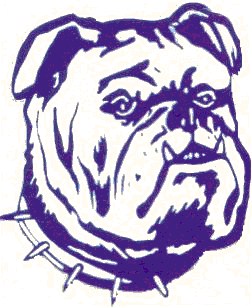 November 2017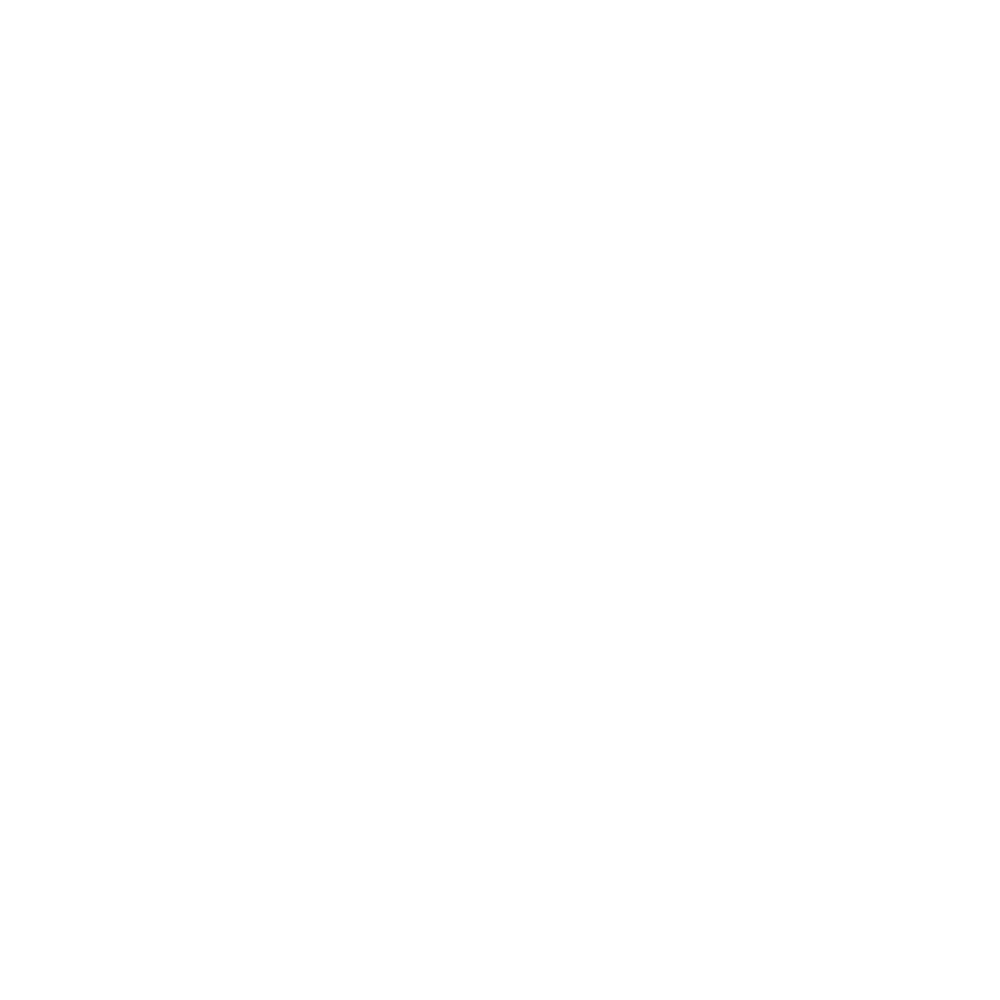 December 2016January 2017February 2017March 2017SundayMondayTuesdayWednesdayThursdayFridaySaturdayOpen Gym –HS5:30 – 7:30pm12Open Gym –HS6:30 – 8:30pm34567 Open Gym –HS6:00 – 8:00pm89Open Gym –HS6:00 – 8:00pm10111213Boys V, JV –  HS  6:00 - 7:30 amBoys V, JV –  Elem 3:30 - 5:3014Boys V, JV –  HS  6:00 - 7:30 amBoys V, JV –  HS  3:30 - 5:3015Boys V, JV –  HS  6:00 - 7:30 amBoys V, JV –  HS 3:30 - 5:3016Boys V, JV –  HS  3:30 - 5:3017Boys V, JV –  HS 3:30 - 5:30181920Boys V, JV –  HS  3:30 - 5:30      No School21Boys V, JV –  HS  3:30 - 5:30     No School22TBDNo School23ThanksgivingNo School24TBDNo School2526TBD27Boys V, JV –  HS3:30 - 5:3028Home GameMarinette 7:1529 Boys V, JV –  Elem3:30 - 5:3030 Boys V, JV –  HS3:30 - 5:30SundayMondayTuesdayWednesdayThursdayFridaySaturday1Home Game Oconto 7:30234Boys V, JV – Elem 3:30 - 5:305Boys V, JV – HS 3:30 - 5:306Boys V, JV – Elem 3:30 - 5:307Boys V, JV – HS 3:30 - 5:308Boys V, JV – HS 3:30 - 5:309Away Game@ Bonduel 7:30Bus – 4:00 pm1011Boys V, JV – Elem 3:30 - 5:3012Away Game@ Sevastopol 7:30Bus – 3:25 pm13Boys V, JV - HS3:30 - 5:3014Boys V, JV - HS3:30 - 5:3015Home GameSouthern Door 7:3016 1718Boys V, JV – Elem 3:30 – 5:3019Away Game@ Sturgeon Bay 7:30 pmBus – 3:25 pm20Boys V, JV- Elem3:30- 5:3021Boys V, JV - HS3:30 - 5:3022Home Game Algoma 7:30232425No PracticeNo School26TBDNo School27TBDNo School28TBDNo School29Away Game@ Crivitz 10:30 amKress Center UWGBBus – 8:30 am30SundayMondayTuesdayWednesdayThursdayFridaySaturday1TBDNo School2Away Game@ Menominee 7:15Bus – 4:40 pm3Boys V, JV – HS       3:30 - 5:304 Boys V, JV – HS        3:30 - 5:305Home GameGreen Bay West  7:15678Away Game@ Gibraltar 7:30Bus – 3:00 pm9Boys V, JV – HS       3:30 - 5:3010Boys V, JV – HS. 3:30 - 5:3012Boys V, JV – HS. 3:30 - 5:3012Home GameKewaunee 7:30131415Boys V, JV –  HS  3:30 - 5:0016Away Game@ NEW Lutheran  7:30 pm    Bus – 4:10 pm17Boys V, JV – HS 3:30 - 5:3018Boys V, JV - Elem3:30 - 5:0019Boys V, JV - HS3:30 - 5:30No School2021TBD22     Away Game@ Oconto  7:30   Bus – 4:50 pm23Boys V, JV – HS 3:30 - 5:3024Boys V, JV - HS.3:30 - 5:3025Boys V, JV - Elem3:30 - 5:3026Boys V, JV - Elem3:30 - 5:3027Youth Tournament2829Boys V, JV - HS3:30 - 5:3030Home GameSevastopol 7:3031Boys V, JV - HS3:30 - 5:30SundayMondayTuesdayWednesdayThursdayFridaySaturday1Boys V, JV – Elem. 3:30 - 5:302Boys V, JV – HS         3:30 - 5:303Youth Tournament45Away Game@ Southern Door 7:30 pmBus – 3:45 pm6Boys V, JV – HS         3:30 - 5:307Boys V, JV – HS         3:30 - 5:308Home GameSturgeon Bay 7:309Boys V, JV – HS         3:30 - 5:3010Away Game@ Richland Center 7:30 pmJAG FieldhouseWisconsin DellsBus – TBD1112Boys V, JV – HS         3:30 - 5:30No School13Away Game@ Algoma 7:30 Bus – 3:40 pm14Boys V, JV – Elem 3:30 - 5:3015Boys V, JV - HS3:30 - 5:3016Home GameGibraltar 7:30Parents Night171819Away Game@ Kewaynee 7:30 Bus – 3:40 pm20Boys V, JV - HS3:30 - 5:3021Boys V, JV – HS 3:30 - 5:3022Home GameNEW Lutheran 7:30 pmSenior Night23Boys V, JV – HS. 3:30 - 5:30242526Boys V, JV – HS3:30- 5:3027TBA       Regionals 28Boys V, JV – HS3:30- 5:30SundayMondayTuesdayWednesdayThursdayFridaySaturday1Boys V, JV – HS3:30- 5:302TBA       Regionals3TBA       Regionals45Boys V, JV – HS3:30- 5:306Boys V, JV – HS3:30- 5:307Boys V, JV – HS3:30- 5:308     Sectionals9Boys V, JV – HS3:30- 5:3010     Sectionals1112TBD13TBD14TBD15 State - Madison16 State - Madison17 State - Madison1819202122232425262728293031